Конспект урока «Окружающий мир».4 классУчитель Китова Ирина Анатольевна. МБОУ СОШ №5 г. Зверево Ростовской обл.Тема «Лес в жизни человека».Цель: Формировать целостный взгляд на лес как часть экологической системы мира и осознания места человека в этой системе.Задачи:ОбучающиеВыявить, систематизировать  и закрепить знания детей о лесе, его роли в жизни человека, формировать представление о правилах поведения в лесу.Обучать учащихся проектной деятельностиРазвивающие - Развивать умение устанавливать связи в экосистеме леса, умение работать с текстом, планирование деятельности. -Развивать познавательную активность, интерес к предмету;
учить  обобщать знания и делать выводы ,развивать речь учащихся; способность выдвигать гипотезы, приводить аргументы.   Воспитательные:-Воспитание экологической, нравственной, информационной    экономической культуры,-чувства коллективизма, уважение к одноклассникам, к себе,-любви  и бережного отношения к природе; к своей Родине.Формируемые УУД:Личностные: формирование мотивации учебной деятельности, личной ответственности, развитие познавательной активности, чувства взаимопомощи.Регулятивные: определение целей деятельности, составление плана действий для достижения результата творческого характера.-находить наиболее эффективные способы решения поставленной задачи;-вносить необходимые коррективы в план и способ действия .Познавательные: умение вести поиск,  анализировать и обобщать необходимую информацию для ее дальнейшего представления;-подбор занимательного материала природоведческого характера, соответствующего теме проекта; -создавать устные и письменные высказывания.Коммуникативные: организовывать взаимодействие в группе                           (распределять обязанности, договариваться друг с другом); -доступно излагать  мысли, аргументировать и давать оценку своих действий;-формулировать свои мысли в устной речи, при необходимости отстаивать свою позицию.
 Тип урока: комбинированный. Педагогические методы:Планирование деятельности; проверка; обсуждение. Групповая  работа для обсуждения различных вариантов решения задач по организации проекта Самоконтроль. Оценка работы.Оборудование: таблица « Природное сообщество - лес», учебник «Окружающий мир» Г.Г. Ивченкова, И.В. Потапов, рабочая тетрадь.   Ход урока.I. Оргмомент.Прошу вас сесть по группам по 3- 5 человек. Проверьте, всё ли лежит на столах: учебник, тетрадь, карандаш, дневник. Прослушайте четверостишие и определите, какова его тема.Нет ничего милееБродить и думать здесь.Излечит, обогреет,Накормит русский лес.Какова будет тема нашего урока? ( Дети высказывают свои предположения).II .СООБЩЕНИЕ ТЕМЫ И ЦЕЛЕЙ УРОКА учителем.
Всё, чем живёт лес: и шёпот листьев, и жужжание пчёл на лесных полянах, и муравьиные хлопоты, и пение птиц – всё это даёт нам покой и отдых, лишь только мы входим в лес. Но только ли  для того, чтобы отдохнуть там, нужен людям лес? А для чего нужен человеку лес ещё?   Цель сегодняшнего урока (формулируют дети совместно с учителем)-  узнать, какую роль играет лес для всего живого на Земле;-  сделать выводы о значении леса. – Какие знания понадобятся нам сегодня на уроке?III. Актуализация знаний и постановка учебной проблемы.Почему все обитающие в экосистеме живые организмы разных «профессий» называют сообществом. Что обозначает это слово? (Жизнь сообща.)В чём проявляется их общее взаимодействие? (Организмы помогают друг другу.)Почему лес можно считать сообществом?С помощью рисунка  расскажите, как животные леса связаны с растениями и друг с другом?) 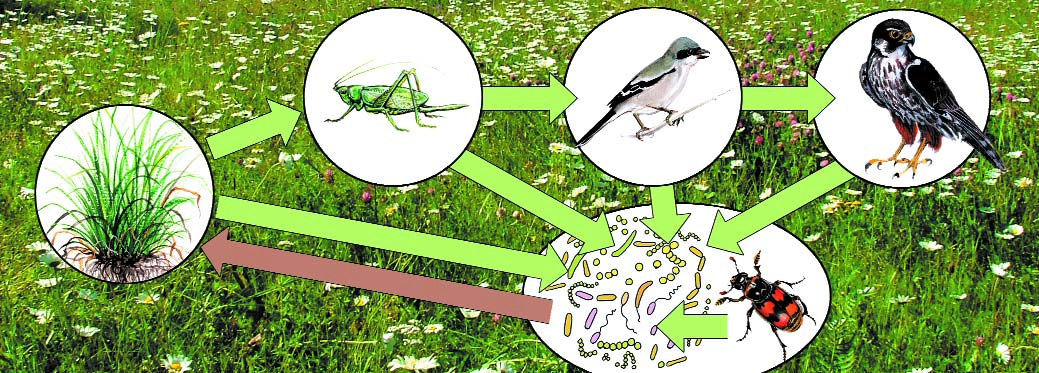 Почему в лесу может обитать много разных животных? В лесах благоприятные условия для жизни животных: достаточно корма. Нетрудно спрятаться от врагов, построить гнездо или нору. Представьте себе, что все леса на планете исчезнут. Что тогда произойдёт на Земле? (работа в группах)  Давайте послушаем ваши ответы.IV.Совместное открытие знаний.Какова роль  леса в жизни человека?1.Работа  с учебником (с.72) Чтение  текста и составление плана. (Работа в группах)Какая группа готова озвучить свой план? ( Другие дети корректируют пункты плана) 1.Лес очищает воздух, задерживает сильный ветер, почву от разрушения, задерживает воду в водоёмах.2. Является  домом для животных, насекомых, птиц.3. Источник строительных материалов ,и химической промышленности.4. Даёт лекарственные растения, грибы, ягоды.5. Место отдыха людей. Прогулки там укрепляют здоровье, улучшают настроение.6.Вредное влияние деятельности человека на лес.7. Как люди заботятся о лесе?8.Лесные пожары.Какие правила поведения  надо соблюдать в лесу и почему? V. Домашнее заданиеДавайте узнаем об этом. А для этого дома прочитайте информацию на  стр. 72-73 учебника и нарисуйте знаки, которые помогут вам правильно вести себя в лесу.Iv. Рефлексия.
Над какой проблемой мы работали сегодня?  Что важного вы узнали?– Какую работу мы сейчас выполняли?– Чему учились?– Кто с ней справлялся легко?– Кому пока было трудновато?– Кто или что вам помогло справиться?– Кто доволен сегодня своей работой?- Выставление отметок. (По итогам работы в группах)VI. Планирование проектной деятельности. На последующих уроках мы познакомимся с другими природными сообществами. Предлагаю вам сделать групповые проекты (срок 1-2 недели).Та группа, чей проект будет признан лучшим, будет представлять его на школьной научно-практической конференции.Работа в рабочей тетради (с 38-39)Постановка проблемного вопроса. Какие сообщества существуют в нашей Ростовской области?Что интересно вам узнать об этом?Где вы можете об этом узнать?Кто вам может об этом рассказать?Чтобы узнать больше, куда вы можете сходить (съездить?)( Экскурсия на водоём, в музей, в библиотеку, в поле )Планирование действий.1.Каждая группа выберите тему. Какие сообщества мы ещё не освещали?( Делаю запись на доске.   Водоёмы.   ( Какие бывают водоёмы? И конкретно ,какие водные объекты есть в  окрестностях г.Зверево)река       озеро       пруд  (Какие искусственные сообщества есть в нашем крае? )    Поле                                                   садЧто общего мы рассматриваем, говоря о сообществах? Там естьЖивотный мир, растительный мир.Их роль в жизни человека.2.Распределите между собой А) Где и какую информацию будет искать каждый участник. (Дети высказывают свои предложения, а учитель помогает.)(В интернете, в учебнике, в детских энциклопедиях « Что, где, когда?», «Я познаю мир», детских журналах «Лазорик» и др.)Б) В каком виде будете представлять проект? (Электронная презентация, газета, плакат, книжка-раскладушка, гербарий, фотоотчёт, ребусы, загадки, выставка книг, альбом и др.)В) Кто будет оформлять? (делать презентацию, рисовать, печатать, клеить, вырезать)Г) Какие материалы  и оборудование будут нужны? ( компьютер, принтер, ватман, альбом, картон, скотч, фотоаппарат, бумага для печатания, краски, клей, папки с файлами, фотобумага)Д). Какие инструменты вам понадобятся? (ножницы, линейка, фломастеры, карандаши, степлер, магниты)Е) Когда и где вы будете систематизировать и оформлять проект? (место и время)Е) Кто будет представлять проект? Для определения победителей выберем жюри (5 человек.) И определим критерии для оценки.Интересный и доступный материал (содержание). Аккуратность и красочность оформления. Насколько слаженно работала группа.. Привлечение класса при защите проекта.Желаю вам успеха в выполнении работы. Урок окончен. Приложение.Фотографии.Проектная деятельность в классе.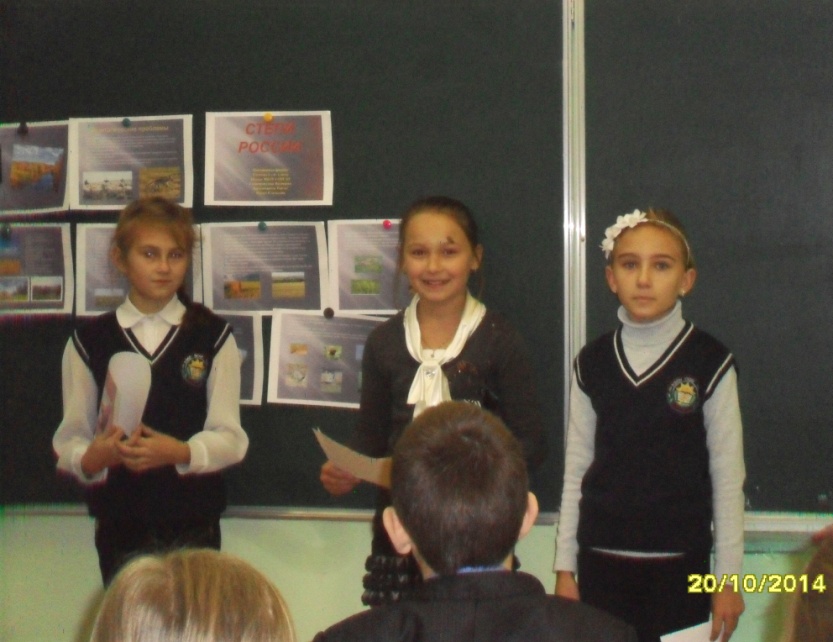 Защита проектов.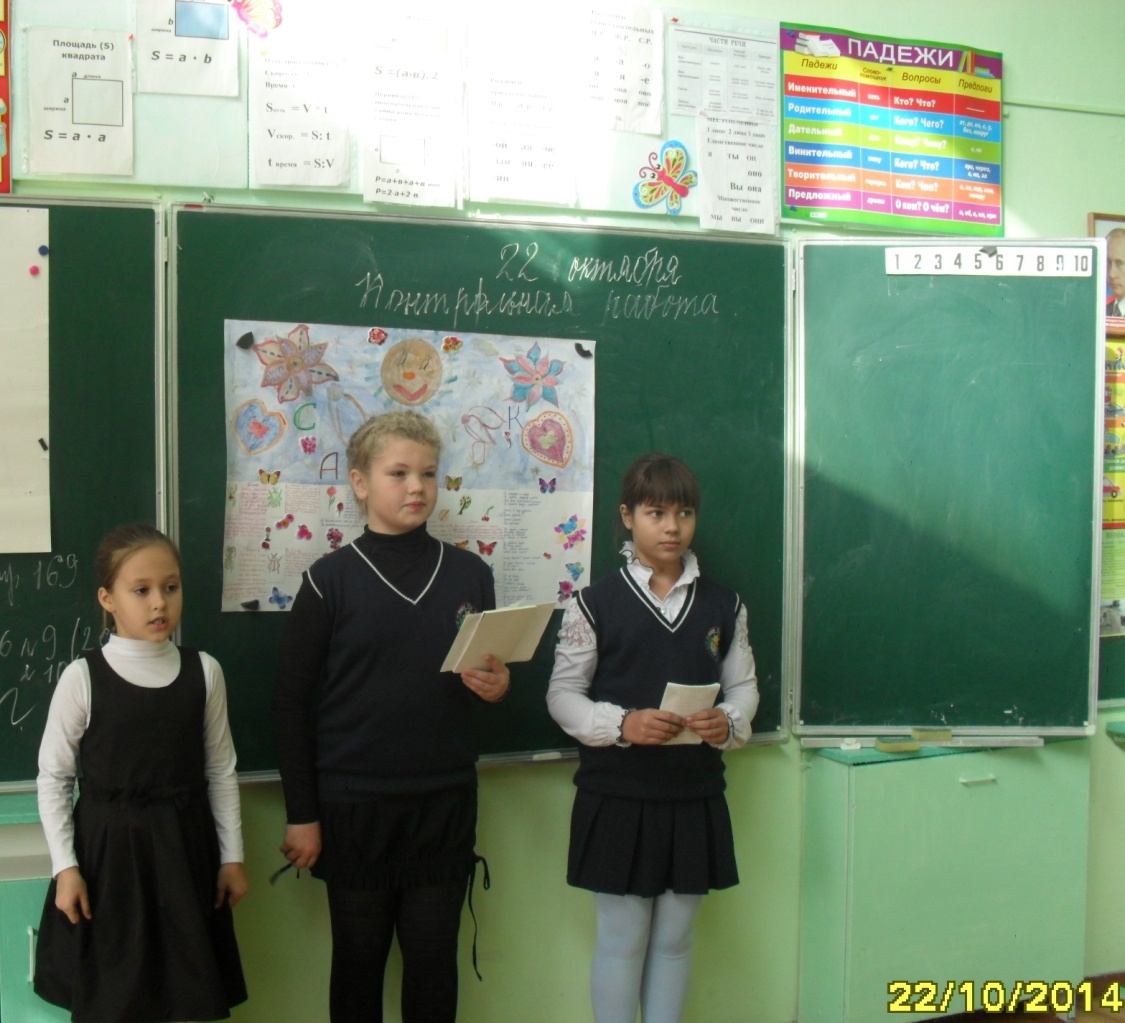 Победители.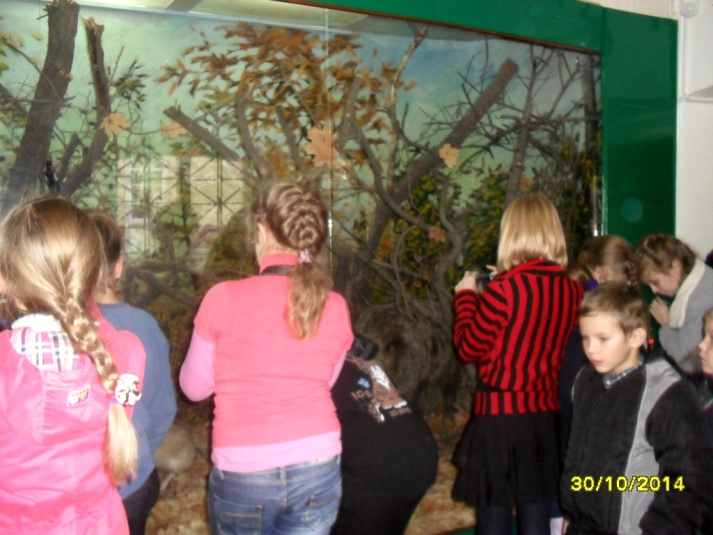 В музее.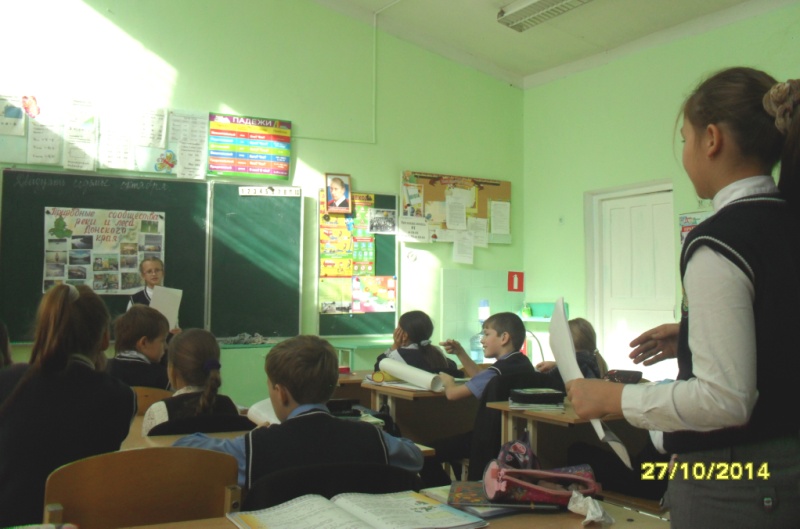 Во время защиты проектов.
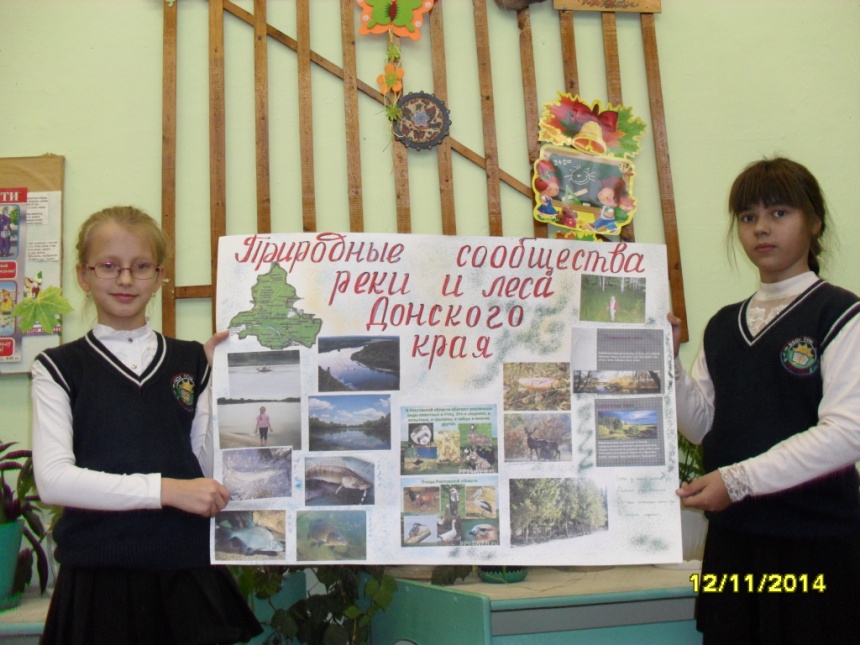 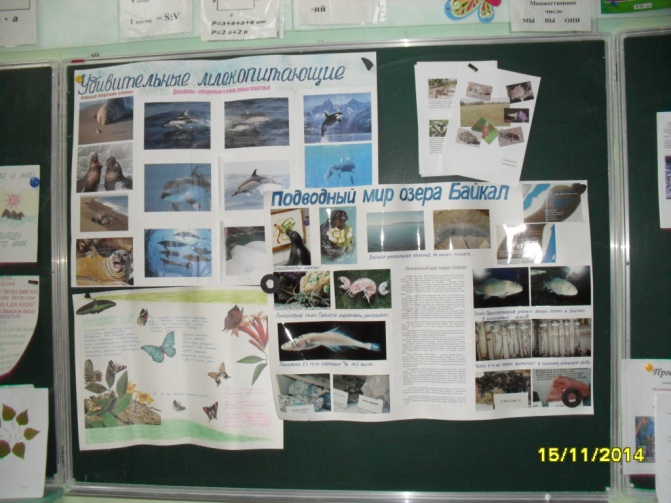 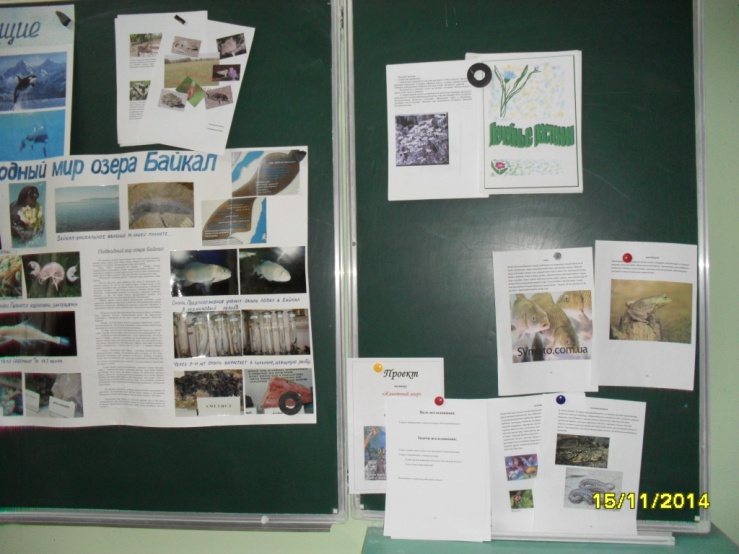 Виды оформения  проектов.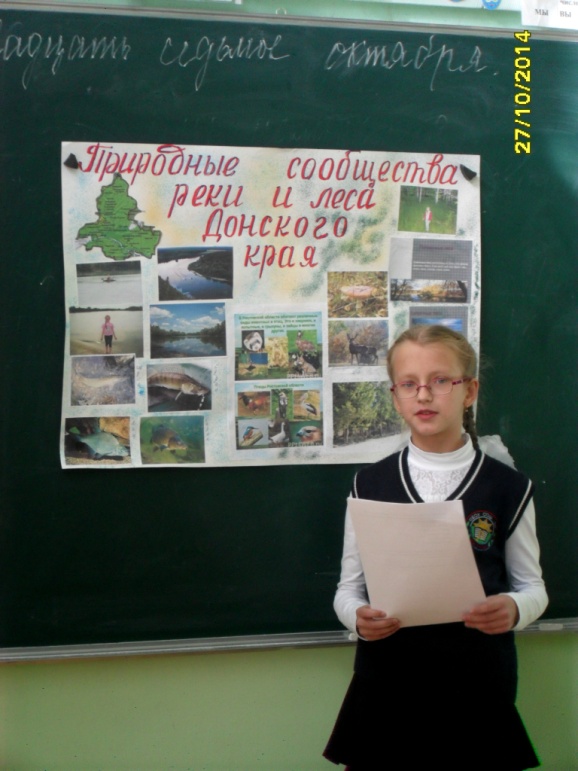 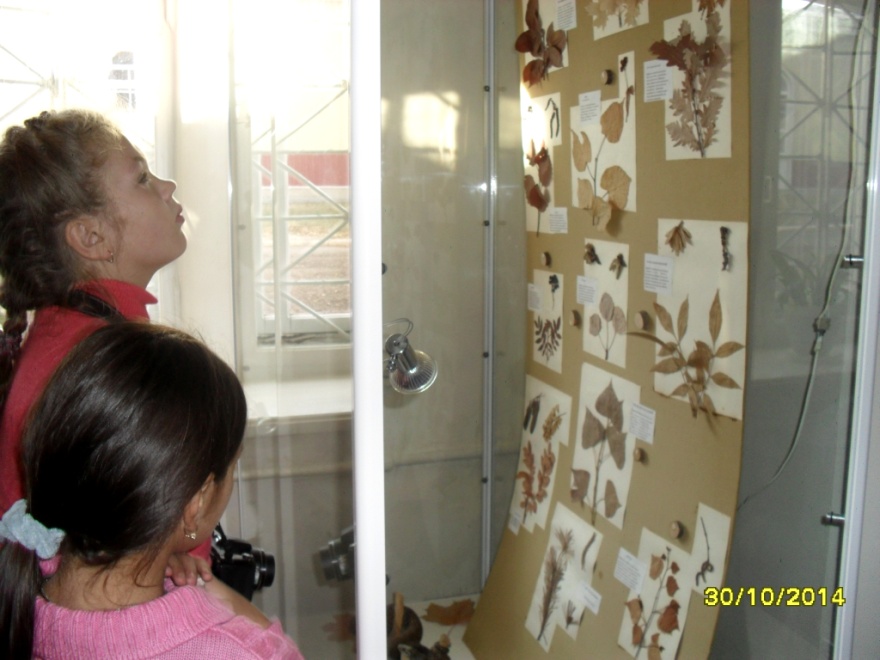 В музее.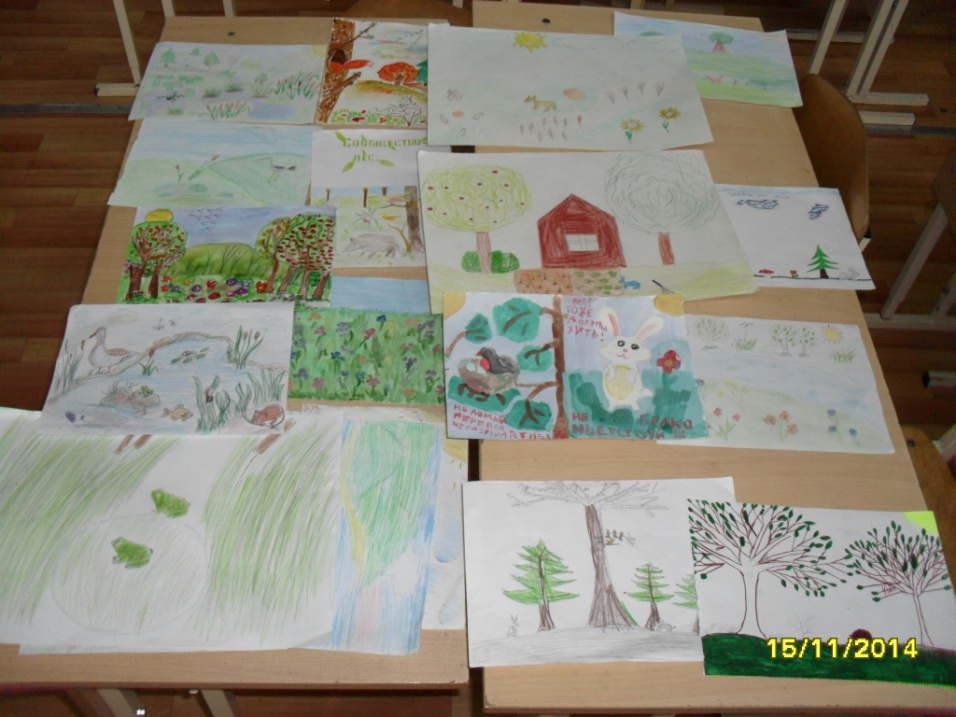 Рисунки « Природные сообщества».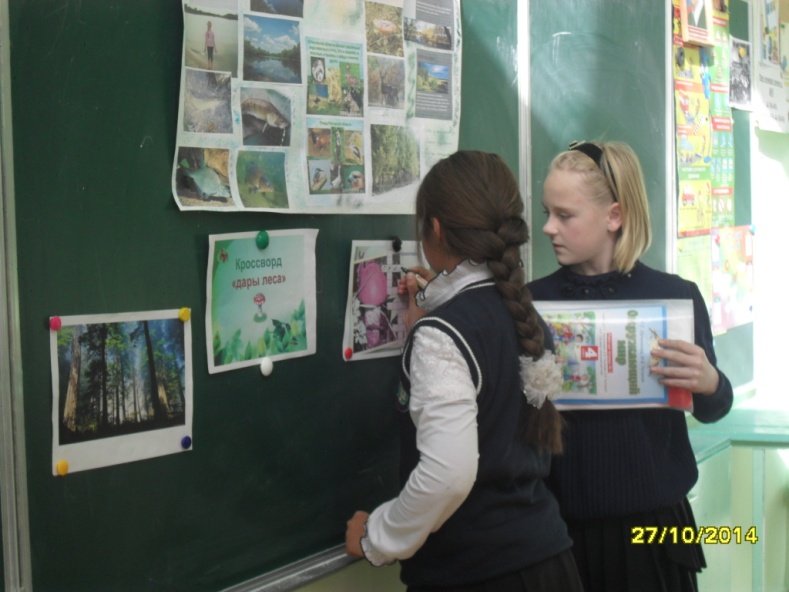 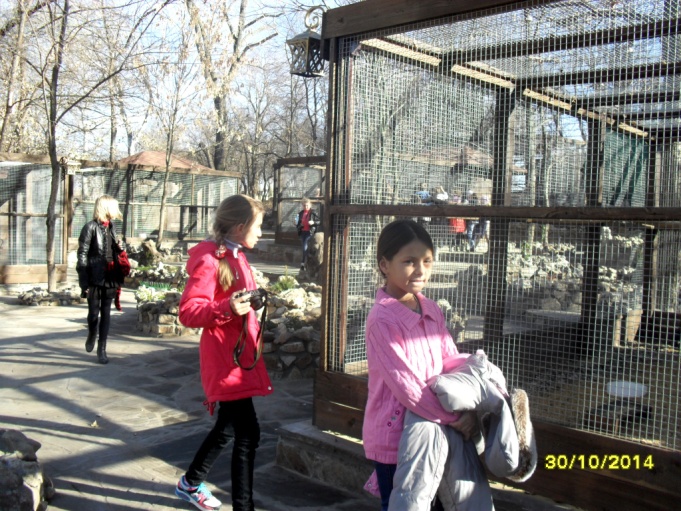 На экскурсии.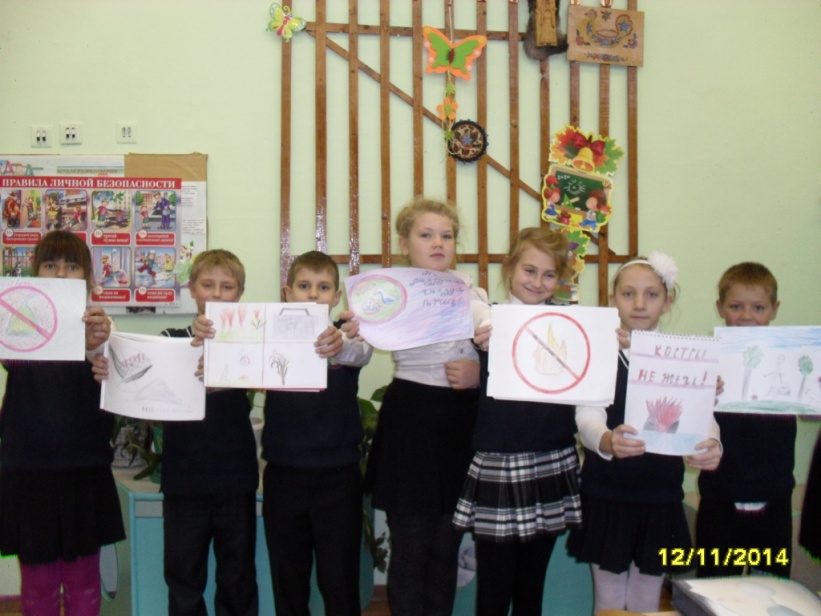 Рисунки  по правилам поведения в лесу.  В процессе творческой работы дети получали полное удовлетворение от сделанного, развивалась их творческая активность, социальная позиция.  У них родилось множество идей и замыслов, они столкнулись с проблемами, преодолели их, узнали много нового, использовали свои знания и умения.В течение 2 недель мы заслушали почти всех учеников. Выбрать лучшие проекты было нелегко. В ходе голосования и    работы жюри выбрали достойных. Ими оказалась группа девочек, представившая сообщество «Сад». Они и будут участвовать в школьной научно-практической конференции.